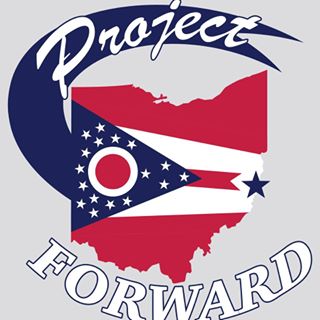 Meeting Date:	11/15/20218		Time: 9:00 am				Location: Webster HallIn Attendance:Bill Webster ( President)                           	Betty Suto               Chris Cleary     		                                       Missy YesoKatie Kendall (Secretary)                                      Dan StephansMarian Klier	          		                        Rev. Stammerjohn Meeting called to order by William Webster at 9:04amMinutes (Katie Kendall): Small group came today for Project Forward Monthly meeting.Joe Mamone sent an e-mail to Katie regarding volunteers for Winterfest from the students. Financial Report (Rita Randall absent, Betty reported): $19,000.00+/- (Which includes the money for next week)Heritage OHIO/Main Street (Chris Cleary) :Our year is up, and we need to renew the contract with Heritage Ohio. It is $1,000.00Dan is making a motion to renew the contract, but waiting to send the money until December. Chris second the motionAll were in favor. We are still in the running as a recipient for the Heritage Ohio Grant, down to the final 3.  Report from Executive Meeting:We did not have Quorum. Project Forward meeting Committees:	Farmers Market: We made $475.00 from the Farmers MarketFlags:   We ordered them from Downtown Design. We need to order new brackets for the pole’s that broke10 new brackets - $375.00Chris made a motion to spend it on the brackets, Marian second the motion. Strawberry Fest:We are looking at a date of June 8th	Winterfest:Betty is writing up a requisition for 3 gift cards for the city workers  for $75.00 to feed them for their help.Chris made a motion, Dan second the motionRev. Webster provided a schedule ofBoth shirts ( “Lost Cookies” and Snowman) were approved by the PF committee as non-offensive and will be sold, and given away to the Cookie Eating contestants. Stage: Project Best has had problems getting scaffolding for the stage. We are going to have a mobile Stage instead. The cost was originally $4,100.00, but Chris was able to get it down to $2,000.00. Project Best, we are hoping will cover at least $1,000.00.Betty made a motion to approve the stage, the Marian second the motion. All were in Favor. Rev. Stammerjohn made a motion to approve expenses up to the limits of the Sponsorship. Missy second the motion.All in Favor Unfinished Business:Committee for Revitalization – business survey for reviewProviding plaques to Nailors lot along with Mistavich for their rehabbing their buildings, Flower shop, Paul Stecker and Mark Stecker, Subway, Valleywide.Dollar General Moving – relocating (Their lease is through 2026) Grants: Housing DevelopmentInsurance:Chris made a motion to spend $1,248.00  for a year of Liability insurance for Strawberry Events, Winterfest, and 2 events that are serving alcohol, Repelling is ok from building to building, the Check is made to Valleywide Insurance.It DOES NOT cover Sky Diving, War Re-enactments, Bungee Jumping, On Water Events, Helicopter Rides and Boat Shoes. All in Favor! Land Bank:The Dairy mart lot is available, but it has a lot of tax liens against it. Proposing a clean up project If the land bank will take this under their grant. Propose a letter to Kathy Kelich. Martins Ferry Fall Photo Contest: We have 3 returned at the city buildingParking Meter5th Street “Welcome Sign” Relocation Project (Relocated in 2-3 Weeks)New Business: Moving the Monthly meetings to evenings: Dan is making a motion to move the meetings to 6:00pm, to help improve attendance and making it easier for people to attend. This is for the Monthly meetings.  Rev. Stammerjohn second the motion	All in FavorWine Fundraisers Moving the fundraiser to January/February Raffle Ticket getting pulled on December 31st during the dayPROJECT FORWARD HOLIDAY PARTY – DECEMEBER 20th at 6:00pmThe next PROJECT FORWARD MONTHLY meeting is December 13th at 6:00pm at Webster Hall. ** THE LAST WINTERFEST MEETING IS TONIGHT AT 6:00PM **  